A.S Trans & Queer Commission Minute/Action SummaryAssociated Students: December 3, 2020 @ 5:00pm : ZoomMinutes/Actions recorded by: Stephanie BarrowsCALL TO ORDER: 5:05 PM by Moos/Maya, Pride Committee Co-ChairsA. MEETING BUSINESS 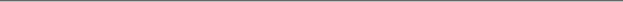     Roll CallB. REPORTS Brief reports on matters relevant to the BCU and matters of general interest to the public in attendance. (Note speakers’ names and affiliation; bullet list of topics. There should not be any motions.)Monday ‒ KaiduoKaraoke no budgetturn out rateshigh advertisement, Zoom might not be option (licensing fees)discord, twitch, reaching out to fellow org who has held karaoke eventBallstill haven’t had responses back from collabing orgscommentator and DJcategories determined, themes for each category still in the worksPotential judges: black quare chair, lafa chair, black women's health collective representativeMonday ‒ Julia & JoshJulia: Art, creative spacessupplies - how to distribute or make accessibleTuesday ‒ AnusikhaIntergenerational trauma waiting back for responses from 2 potential panelists/hostscompression spaces, healing spaces, etcEstimated budget: $200Wednesday ‒ Christopher & JackNikkietutorials budget: 10kIdeas for another person? Chellaman, Jazz Jenning, etcThursday ‒ BikoIdeas: LGBTQ comedian, film marathon, drive-in film fest (w Jack)Friday ‒ Ethan & SebastianDrag QueensTwo queens scheduledOne queen (diff management) might need to be changedTheme ideasComedic, culturalThe Pride PrintWonderful Amazing Pride (WAP)Pride Reloaded thank u, Pride The miseducation of Pride Back to PrideSeriousTransitioning, Transcending, Transversing (or sum like that)Pride Insidebeing at homezoom layoutdoll house > pride insideplants/’cottage core’C. ADJOURNMENT: 6:13pNameNote: absent (excused/not excused)arrived late (time)departed early (time)proxy (full name)NameNote:absent (excused/not excused)arrived late (time)departed early (time)proxy (full name)Ethan MoosPresentChristopher PantinPresentSubastian MayaPresentJack EdmondPresentStephanie BarrowsPresentAnusikha HalderPresentEmily ZomoroudiPresentKaiduo WangPresentJoshua FreitasAbsentBiko KoPresentJulia BielenbergPresentMiguel HernandezAbsent